Климова Н.В., кл. руководитель 7В.Сценарий агитбригады«Как вести себя при наводнении (паводке)»1) Вокруг вода, одна вода -
    Когда, откуда и куда.
    Пришла негаданно беда -
    В пучине сгинуть навсегда.Вода шальною бьет волной,
Волна сюда идет войной.
Не видно шлюпки ни одной.
В потоп счастливее был Ной.И бесконечен водный путь.
До берега не дотянуть.
Вокруг одна сырая жуть -
И так не хочется тонуть.Про что это ты такие страсти рассказываешь?Про наводнение.А причем тут наводнение?Так весна пришла…. Нет, пожалуй, человека, который бы не радовался пробуждению природы, весеннему пению птиц, ласковому весеннему солнышку. Однако, весна не всегда радость тому, кто не соблюдает правил поведения на воде в период половодья и когда непрочен лед.  В марте так припекло, что весь город оттаял в три дня,
        и ручьи отовсюду к реке побежали, звеня.
        И видавшие виды домишки у самой реки
        затопило - торчат над водой лишь одни чердаки.  Обитатели этих привыкших к потопам домов
        перебрались к соседям, живущим на склонах холмов,
        и оттуда, вздыхая, в окошки глядят по утрам, 
        как гуляет вода по безлюдным садам и дворам.  В этот период необходимо помнить, что весенний лед очень коварен, солнце и туман задолго до вскрытия водоемов делают его пористым, рыхлым, хотя внешне он выглядит крепким. Такой лед не способен выдержать вес человека, не говоря уже о транспортных средствах.  Ледоход - это очень увлекательное зрелище, которое привлекает многих людей, особенно детей. Их притягивает возможность не только полюбоваться ледоходом, но и попускать корабли по весенним ручейкам. Однако нельзя забывать, что этот период очень опасен, особенно те места, где выходят на поверхность водоёма подземные ключи, стоки теплой воды от промышленных предприятий, возле выступающих изо льда кустов, камыша, коряг и пр. Период половодья требует от нас порядка, осторожности и соблюдения правил безопасности поведения на льду и воде. Но сугробы растают, и вешние воды спадут.
 Ведь весна наступает, и скоро сады зацветут.
 И, простившись с холмами, изгнанники спустятся вниз
 и подмокшую примутся снова налаживать жизнь.   Несмотря на все меры, принимаемые властями и службами, каждый человек сам отвечает за свою жизнь и безопасность на водных объектах. Нельзя выходить на водоемы при образовании ледяных заторов. Не пользуйтесь переходами по льду. Переходить водоемы весной строго запрещается. Особенно недопустимы игры на льду в период вскрытия рек. Прыгать с льдины на льдину и удаляться от берега недопустимо. Такие поступки, как правило, заканчиваются трагически.  Во время паводка и ледохода опасно находиться на обрывистом берегу, так как быстрое течение воды подмывает и рушит его. Вот почему весной, особенно в период вскрытия рек и ледохода, необходимо максимально усилить наблюдение за детьми, вести среди них разъяснительную работу.  Родители и педагоги! Помните, что в период паводка, даже при незначительном ледоходе, несчастные случаи чаще всего происходят с детьми. При оказании помощи терпящим бедствие на воде используйте лодки, спасательные круги и нагрудники, а также любые предметы, имеющие хорошую плавучесть. Чтобы спасти пострадавшего, можно бросать в воду скамьи, лестницы доски, обрубки бревен, привязанные за веревку.  Если лед под вами проломился и поблизости никого нет - не впадайте в панику, широко раскиньте руки, обопритесь о край полыньи и, медленно ложась на живот или спину, выбирайтесь на крепкий лед в ту сторону, откуда пришли. Если вы оказываете помощь сами, то надо обязательно лечь на лед, подать пострадавшему палку, шест, ремень или шарф и т.п., чтобы помочь выбраться из воды. Затем доставить пострадавшего в теплое помещение, растереть насухо, переодеть, напоить горячим чаем. При необходимости доставить в лечебное учреждение.  В период  весеннего паводка и ледохода запрещается:- выходить в весенний период на водоемы;- переправляться через реку в период ледохода;- подходить близко к реке в местах затора льда, - стоять на обрывистом берегу, подвергающемуся разливу и обвалу;- собираться на мостиках, плотинах и запрудах;- приближаться к ледяным заторам,-  отталкивать льдины от берегов,- измерять глубину реки или любого водоема,- ходить по льдинам и кататься на них. 17)  Школьники! Не выходите на лед во время весеннего паводка. Не стойте на обрывистых и подмытых берегах – они могут обвалиться. Когда вы наблюдаете за ледоходом с моста, набережной причала, нельзя перегибаться через перила и другие ограждения. Если вы оказались свидетелем несчастного случая на реке или озере, то не теряйтесь, не убегайте домой, а громко зовите на помощь, взрослые услышат и смогут выручить из беды. Будьте осторожны во время весеннего паводка и ледохода. Не подвергайте свою жизнь опасности! 18) Родители и педагоги! Не допускайте детей к реке без надзора взрослых, особенно во время ледохода; предупредите их об опасности нахождения на льду при вскрытии реки или озера. Расскажите детям о правилах поведения в период паводка, запрещайте им шалить у воды, пресекайте лихачество. Оторванная льдина, холодная вода, быстрое течение грозят гибелью. Помните, что в период паводка, даже при незначительном ледоходе, несчастные случаи чаще всего происходят с детьми. Разъясните детям меры предосторожности в период ледохода и весеннего паводка!19) Заря над лесом - самородок,
       Ведь на исходе уже март…
       Как заяц, ускользает холод,
       Он ловко прячется в овраг.
Весна! Какая это радость!
Она сегодня до небес…
Она со мною нынче рядом,
Пора открытий и чудес.
Стихия нынче вся природа,
Лед уже рвется с якорей…
Все службы МЧС готовы
Из деревней спасать людей.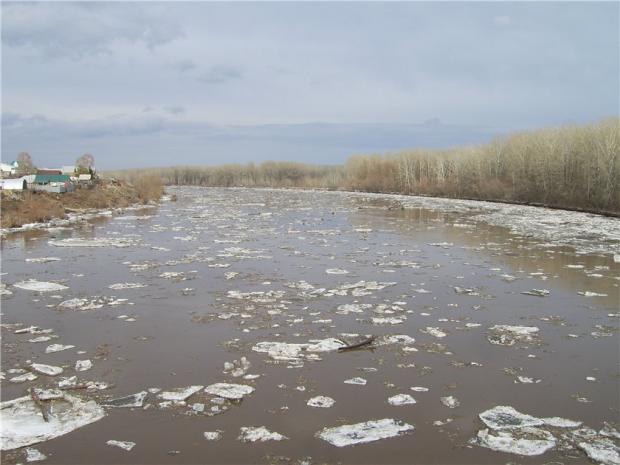 